TEAM GARBOLINO LA PARFAITE MACONAVEC LE SOUTIEN DE L’AAPPMA LA PARFAITESAMEDI 30 SEPTEMBRE 2023CHALLENGE  MONTERRAT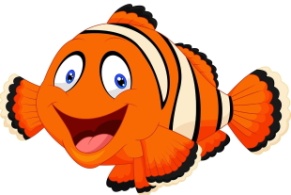 MATIN CONCOURS RESERVE AUX ENFANTS DE MOINS DE 16 ANSAPRES MIDI CONCOURS OUVERT A TOUS (en individuel)MATIN : Rendez vous 7h30 à l’étang BEAULIEU (au sud de Macon)	Pêche de 9h00 à 11h30	Inscription gratuite, fouillis interdit, 6 litres d’amorce maxi APRES MIDI : Rendez vous 13h00 à l’étang Beaulieu	Pêche de 14h30 à 17h30Inscription 10€, fouillis interdit, canne 11m50, moulinet interdit, 10 litres d’amorce CHALLENGE MONTERRAT REMIS A L’EQUIPE DE 3 PECHEURS (avec 1 licencié maxi par équipe) LA MIEUX CLASSEE PAR ADDITION DES POINTS PLACE DE CHAQUE PECHEUR A L’ISSUS DU CONCOURSINSCRIPTION JUSQU’AU 26 SEPTEMBRE AU 06 22 42 80 63 (SIMON JL)